ORIGINALE PER IL CONCESSIONARIO/BANCA/POSTEMINISTERO DELLE FINANZEMINISTERO DELLE FINANZEMINISTERO DELLE FINANZEMINISTERO DELLE FINANZEMINISTERO DELLE FINANZEMINISTERO DELLE FINANZEMINISTERO DELLE FINANZEMINISTERO DELLE FINANZEMINISTERO DELLE FINANZEMINISTERO DELLE FINANZEMINISTERO DELLE FINANZEMINISTERO DELLE FINANZEMINISTERO DELLE FINANZEMINISTERO DELLE FINANZEMINISTERO DELLE FINANZEMINISTERO DELLE FINANZEMINISTERO DELLE FINANZEMINISTERO DELLE FINANZEMINISTERO DELLE FINANZEMINISTERO DELLE FINANZEMINISTERO DELLE FINANZEMINISTERO DELLE FINANZEMINISTERO DELLE FINANZE     DIPARTIMENTO   DELLE   ENTRATE   -   DIREZIONE   CENTRALE   PER   LA   RISCOSSIONE     DIPARTIMENTO   DELLE   ENTRATE   -   DIREZIONE   CENTRALE   PER   LA   RISCOSSIONE     DIPARTIMENTO   DELLE   ENTRATE   -   DIREZIONE   CENTRALE   PER   LA   RISCOSSIONE     DIPARTIMENTO   DELLE   ENTRATE   -   DIREZIONE   CENTRALE   PER   LA   RISCOSSIONE     DIPARTIMENTO   DELLE   ENTRATE   -   DIREZIONE   CENTRALE   PER   LA   RISCOSSIONE     DIPARTIMENTO   DELLE   ENTRATE   -   DIREZIONE   CENTRALE   PER   LA   RISCOSSIONE     DIPARTIMENTO   DELLE   ENTRATE   -   DIREZIONE   CENTRALE   PER   LA   RISCOSSIONE     DIPARTIMENTO   DELLE   ENTRATE   -   DIREZIONE   CENTRALE   PER   LA   RISCOSSIONE     DIPARTIMENTO   DELLE   ENTRATE   -   DIREZIONE   CENTRALE   PER   LA   RISCOSSIONE     DIPARTIMENTO   DELLE   ENTRATE   -   DIREZIONE   CENTRALE   PER   LA   RISCOSSIONE     DIPARTIMENTO   DELLE   ENTRATE   -   DIREZIONE   CENTRALE   PER   LA   RISCOSSIONE     DIPARTIMENTO   DELLE   ENTRATE   -   DIREZIONE   CENTRALE   PER   LA   RISCOSSIONE     DIPARTIMENTO   DELLE   ENTRATE   -   DIREZIONE   CENTRALE   PER   LA   RISCOSSIONE     DIPARTIMENTO   DELLE   ENTRATE   -   DIREZIONE   CENTRALE   PER   LA   RISCOSSIONE     DIPARTIMENTO   DELLE   ENTRATE   -   DIREZIONE   CENTRALE   PER   LA   RISCOSSIONE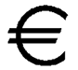 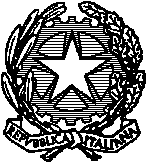                   Mod.23 - Modulario F.23 .1999                  Mod.23 - Modulario F.23 .1999                  Mod.23 - Modulario F.23 .1999                  Mod.23 - Modulario F.23 .1999                  Mod.23 - Modulario F.23 .1999                  Mod.23 - Modulario F.23 .1999                  Mod.23 - Modulario F.23 .19991. VERSAMENTO DIRETTO AL CONCESSIONARIO DI1. VERSAMENTO DIRETTO AL CONCESSIONARIO DI1. VERSAMENTO DIRETTO AL CONCESSIONARIO DI1. VERSAMENTO DIRETTO AL CONCESSIONARIO DI1. VERSAMENTO DIRETTO AL CONCESSIONARIO DI1. VERSAMENTO DIRETTO AL CONCESSIONARIO DI1. VERSAMENTO DIRETTO AL CONCESSIONARIO DI1. VERSAMENTO DIRETTO AL CONCESSIONARIO DI1. VERSAMENTO DIRETTO AL CONCESSIONARIO DI1. VERSAMENTO DIRETTO AL CONCESSIONARIO DI1. VERSAMENTO DIRETTO AL CONCESSIONARIO DI1. VERSAMENTO DIRETTO AL CONCESSIONARIO DI1. VERSAMENTO DIRETTO AL CONCESSIONARIO DI1. VERSAMENTO DIRETTO AL CONCESSIONARIO DI1. VERSAMENTO DIRETTO AL CONCESSIONARIO DI1. VERSAMENTO DIRETTO AL CONCESSIONARIO DI1. VERSAMENTO DIRETTO AL CONCESSIONARIO DI1. VERSAMENTO DIRETTO AL CONCESSIONARIO DI2. DELEGA IRREVOCABILE2. DELEGA IRREVOCABILE2. DELEGA IRREVOCABILE2. DELEGA IRREVOCABILE2. DELEGA IRREVOCABILE2. DELEGA IRREVOCABILE2. DELEGA IRREVOCABILE2. DELEGA IRREVOCABILE2. DELEGA IRREVOCABILE2. DELEGA IRREVOCABILE2. DELEGA IRREVOCABILE2. DELEGA IRREVOCABILE2. DELEGA IRREVOCABILE2. DELEGA IRREVOCABILE2. DELEGA IRREVOCABILE2. DELEGA IRREVOCABILE2. DELEGA IRREVOCABILE2. DELEGA IRREVOCABILEMODELLO DI PAGAMENTO:MODELLO DI PAGAMENTO:MODELLO DI PAGAMENTO:MODELLO DI PAGAMENTO:MODELLO DI PAGAMENTO:MODELLO DI PAGAMENTO:MODELLO DI PAGAMENTO:MODELLO DI PAGAMENTO:MODELLO DI PAGAMENTO:MODELLO DI PAGAMENTO:MODELLO DI PAGAMENTO:MODELLO DI PAGAMENTO:MODELLO DI PAGAMENTO:MODELLO DI PAGAMENTO:MODELLO DI PAGAMENTO:MODELLO DI PAGAMENTO:MODELLO DI PAGAMENTO:MODELLO DI PAGAMENTO:MODELLO DI PAGAMENTO:MODELLO DI PAGAMENTO:AGENZIAAGENZIAAGENZIAAGENZIAPROV. PROV. PROV. PROV. PROV. PROV. PROV. PROV. PROV. PROV. PROV. PROV. PROV. PROV. TASSE, IMPOSTE, SANZIONITASSE, IMPOSTE, SANZIONITASSE, IMPOSTE, SANZIONITASSE, IMPOSTE, SANZIONITASSE, IMPOSTE, SANZIONITASSE, IMPOSTE, SANZIONITASSE, IMPOSTE, SANZIONITASSE, IMPOSTE, SANZIONITASSE, IMPOSTE, SANZIONITASSE, IMPOSTE, SANZIONITASSE, IMPOSTE, SANZIONITASSE, IMPOSTE, SANZIONITASSE, IMPOSTE, SANZIONITASSE, IMPOSTE, SANZIONITASSE, IMPOSTE, SANZIONITASSE, IMPOSTE, SANZIONITASSE, IMPOSTE, SANZIONITASSE, IMPOSTE, SANZIONITASSE, IMPOSTE, SANZIONITASSE, IMPOSTE, SANZIONIPER L'ACCREDITO AL CONCESSIONARIO COMPETENTEPER L'ACCREDITO AL CONCESSIONARIO COMPETENTEPER L'ACCREDITO AL CONCESSIONARIO COMPETENTEPER L'ACCREDITO AL CONCESSIONARIO COMPETENTEPER L'ACCREDITO AL CONCESSIONARIO COMPETENTEPER L'ACCREDITO AL CONCESSIONARIO COMPETENTEPER L'ACCREDITO AL CONCESSIONARIO COMPETENTEPER L'ACCREDITO AL CONCESSIONARIO COMPETENTEPER L'ACCREDITO AL CONCESSIONARIO COMPETENTEPER L'ACCREDITO AL CONCESSIONARIO COMPETENTEPER L'ACCREDITO AL CONCESSIONARIO COMPETENTEPER L'ACCREDITO AL CONCESSIONARIO COMPETENTEPER L'ACCREDITO AL CONCESSIONARIO COMPETENTEPER L'ACCREDITO AL CONCESSIONARIO COMPETENTEPER L'ACCREDITO AL CONCESSIONARIO COMPETENTEPER L'ACCREDITO AL CONCESSIONARIO COMPETENTEPER L'ACCREDITO AL CONCESSIONARIO COMPETENTEPER L'ACCREDITO AL CONCESSIONARIO COMPETENTEE ALTRE ENTRATEE ALTRE ENTRATEE ALTRE ENTRATEE ALTRE ENTRATEE ALTRE ENTRATEE ALTRE ENTRATEE ALTRE ENTRATEE ALTRE ENTRATEE ALTRE ENTRATEE ALTRE ENTRATEE ALTRE ENTRATEE ALTRE ENTRATEE ALTRE ENTRATE3. NUMERO DI RIFERIMENTO (*)  3. NUMERO DI RIFERIMENTO (*)  3. NUMERO DI RIFERIMENTO (*)  3. NUMERO DI RIFERIMENTO (*)  3. NUMERO DI RIFERIMENTO (*)  3. NUMERO DI RIFERIMENTO (*)  3. NUMERO DI RIFERIMENTO (*)  3. NUMERO DI RIFERIMENTO (*)  3. NUMERO DI RIFERIMENTO (*)  3. NUMERO DI RIFERIMENTO (*)  3. NUMERO DI RIFERIMENTO (*)  3. NUMERO DI RIFERIMENTO (*)  3. NUMERO DI RIFERIMENTO (*)  DATI ANAGRAFICIDATI ANAGRAFICIDATI ANAGRAFICIDATI ANAGRAFICIDATI ANAGRAFICIDATI ANAGRAFICIDATI ANAGRAFICIDATI ANAGRAFICIDATI ANAGRAFICIDATI ANAGRAFICIDATI ANAGRAFICIDATI ANAGRAFICIDATI ANAGRAFICIDATI ANAGRAFICIDATI ANAGRAFICIDATI ANAGRAFICIDATI ANAGRAFICIDATI ANAGRAFICIDATI ANAGRAFICIDATI ANAGRAFICIDATI ANAGRAFICIDATI ANAGRAFICIDATI ANAGRAFICIDATI ANAGRAFICIDATI ANAGRAFICIDATI ANAGRAFICIDATI ANAGRAFICIDATI ANAGRAFICIDATI ANAGRAFICIDATI ANAGRAFICIDATI ANAGRAFICIDATI ANAGRAFICIDATI ANAGRAFICIDATI ANAGRAFICIDATI ANAGRAFICIDATI ANAGRAFICIDATI ANAGRAFICIDATI ANAGRAFICICOGNOME, DENOMINAZIONE O RAGIONE SOCIALECOGNOME, DENOMINAZIONE O RAGIONE SOCIALECOGNOME, DENOMINAZIONE O RAGIONE SOCIALECOGNOME, DENOMINAZIONE O RAGIONE SOCIALECOGNOME, DENOMINAZIONE O RAGIONE SOCIALECOGNOME, DENOMINAZIONE O RAGIONE SOCIALECOGNOME, DENOMINAZIONE O RAGIONE SOCIALECOGNOME, DENOMINAZIONE O RAGIONE SOCIALECOGNOME, DENOMINAZIONE O RAGIONE SOCIALECOGNOME, DENOMINAZIONE O RAGIONE SOCIALECOGNOME, DENOMINAZIONE O RAGIONE SOCIALECOGNOME, DENOMINAZIONE O RAGIONE SOCIALECOGNOME, DENOMINAZIONE O RAGIONE SOCIALECOGNOME, DENOMINAZIONE O RAGIONE SOCIALECOGNOME, DENOMINAZIONE O RAGIONE SOCIALECOGNOME, DENOMINAZIONE O RAGIONE SOCIALECOGNOME, DENOMINAZIONE O RAGIONE SOCIALENOMENOMENOMENOMENOMENOMENOMENOMENOMENOMENOMEDATA DI NASCITADATA DI NASCITADATA DI NASCITADATA DI NASCITADATA DI NASCITADATA DI NASCITADATA DI NASCITADATA DI NASCITASESSO (M o F)SESSO (M o F)SESSO (M o F)SESSO (M o F)SESSO (M o F)SESSO (M o F)SESSO (M o F)SESSO (M o F)SESSO (M o F)SESSO (M o F)COMUNE (o Stato Estero) DI NASCITA / SEDE SOCIALECOMUNE (o Stato Estero) DI NASCITA / SEDE SOCIALECOMUNE (o Stato Estero) DI NASCITA / SEDE SOCIALECOMUNE (o Stato Estero) DI NASCITA / SEDE SOCIALECOMUNE (o Stato Estero) DI NASCITA / SEDE SOCIALECOMUNE (o Stato Estero) DI NASCITA / SEDE SOCIALECOMUNE (o Stato Estero) DI NASCITA / SEDE SOCIALECOMUNE (o Stato Estero) DI NASCITA / SEDE SOCIALECOMUNE (o Stato Estero) DI NASCITA / SEDE SOCIALECOMUNE (o Stato Estero) DI NASCITA / SEDE SOCIALECOMUNE (o Stato Estero) DI NASCITA / SEDE SOCIALEPROV.PROV.PROV.PROV.PROV.CODICE FISCALECODICE FISCALECODICE FISCALEgiorno           mese  giorno           mese  giorno           mese  annoannoCOGNOME, DENOMINAZIONE O RAGIONE SOCIALECOGNOME, DENOMINAZIONE O RAGIONE SOCIALECOGNOME, DENOMINAZIONE O RAGIONE SOCIALECOGNOME, DENOMINAZIONE O RAGIONE SOCIALECOGNOME, DENOMINAZIONE O RAGIONE SOCIALECOGNOME, DENOMINAZIONE O RAGIONE SOCIALECOGNOME, DENOMINAZIONE O RAGIONE SOCIALECOGNOME, DENOMINAZIONE O RAGIONE SOCIALECOGNOME, DENOMINAZIONE O RAGIONE SOCIALECOGNOME, DENOMINAZIONE O RAGIONE SOCIALECOGNOME, DENOMINAZIONE O RAGIONE SOCIALECOGNOME, DENOMINAZIONE O RAGIONE SOCIALECOGNOME, DENOMINAZIONE O RAGIONE SOCIALECOGNOME, DENOMINAZIONE O RAGIONE SOCIALECOGNOME, DENOMINAZIONE O RAGIONE SOCIALECOGNOME, DENOMINAZIONE O RAGIONE SOCIALECOGNOME, DENOMINAZIONE O RAGIONE SOCIALENOMENOMENOMENOMENOMENOMENOMENOMENOMENOMENOMEDATA DI NASCITADATA DI NASCITADATA DI NASCITADATA DI NASCITADATA DI NASCITADATA DI NASCITADATA DI NASCITADATA DI NASCITA 5. 5.SESSO (M o F)SESSO (M o F)SESSO (M o F)SESSO (M o F)SESSO (M o F)SESSO (M o F)SESSO (M o F)SESSO (M o F)SESSO (M o F)SESSO (M o F)COMUNE (o Stato Estero) DI NASCITA / SEDE SOCIALECOMUNE (o Stato Estero) DI NASCITA / SEDE SOCIALECOMUNE (o Stato Estero) DI NASCITA / SEDE SOCIALECOMUNE (o Stato Estero) DI NASCITA / SEDE SOCIALECOMUNE (o Stato Estero) DI NASCITA / SEDE SOCIALECOMUNE (o Stato Estero) DI NASCITA / SEDE SOCIALECOMUNE (o Stato Estero) DI NASCITA / SEDE SOCIALECOMUNE (o Stato Estero) DI NASCITA / SEDE SOCIALECOMUNE (o Stato Estero) DI NASCITA / SEDE SOCIALECOMUNE (o Stato Estero) DI NASCITA / SEDE SOCIALECOMUNE (o Stato Estero) DI NASCITA / SEDE SOCIALEPROV.PROV.PROV.PROV.PROV.CODICE FISCALECODICE FISCALECODICE FISCALEgiorno            mese  giorno            mese  giorno            mese  annoannoDATI DEL VERSAMENTODATI DEL VERSAMENTODATI DEL VERSAMENTODATI DEL VERSAMENTODATI DEL VERSAMENTODATI DEL VERSAMENTODATI DEL VERSAMENTODATI DEL VERSAMENTODATI DEL VERSAMENTODATI DEL VERSAMENTODATI DEL VERSAMENTODATI DEL VERSAMENTODATI DEL VERSAMENTODATI DEL VERSAMENTODATI DEL VERSAMENTODATI DEL VERSAMENTODATI DEL VERSAMENTODATI DEL VERSAMENTODATI DEL VERSAMENTODATI DEL VERSAMENTODATI DEL VERSAMENTODATI DEL VERSAMENTODATI DEL VERSAMENTODATI DEL VERSAMENTODATI DEL VERSAMENTODATI DEL VERSAMENTODATI DEL VERSAMENTODATI DEL VERSAMENTODATI DEL VERSAMENTODATI DEL VERSAMENTODATI DEL VERSAMENTODATI DEL VERSAMENTODATI DEL VERSAMENTODATI DEL VERSAMENTODATI DEL VERSAMENTODATI DEL VERSAMENTODATI DEL VERSAMENTODATI DEL VERSAMENTO6.6.UFFICIO o ENTEUFFICIO o ENTEUFFICIO o ENTEUFFICIO o ENTEUFFICIO o ENTEUFFICIO o ENTEUFFICIO o ENTEUFFICIO o ENTEUFFICIO o ENTE 7. COD. TERRITORIALE (*) 7. COD. TERRITORIALE (*) 8. CONTENZIOSO 8. CONTENZIOSO 8. CONTENZIOSO 8. CONTENZIOSO 8. CONTENZIOSO 8. CONTENZIOSO 8. CONTENZIOSO 8. CONTENZIOSO9. CAUSALE9. CAUSALE9. CAUSALE9. CAUSALE9. CAUSALE9. CAUSALE9. CAUSALE 10. ESTREMI DELL'ATTO O DEL DOCUMENTO 10. ESTREMI DELL'ATTO O DEL DOCUMENTO 10. ESTREMI DELL'ATTO O DEL DOCUMENTO 10. ESTREMI DELL'ATTO O DEL DOCUMENTO 10. ESTREMI DELL'ATTO O DEL DOCUMENTO 10. ESTREMI DELL'ATTO O DEL DOCUMENTO 10. ESTREMI DELL'ATTO O DEL DOCUMENTO 10. ESTREMI DELL'ATTO O DEL DOCUMENTO 10. ESTREMI DELL'ATTO O DEL DOCUMENTO 10. ESTREMI DELL'ATTO O DEL DOCUMENTOAnnoNumeroNumeroNumeroNumeroNumeroNumeroNumeroNumeroNumero9C39C39C39C39C3RPRPL219PAPAPAcodicecodicecodicecodicecodice   sub codice(*)   sub codice(*)   sub codice(*)   sub codice(*)11. CODICE TRIBUTO11. CODICE TRIBUTO11. CODICE TRIBUTO11. CODICE TRIBUTO11. CODICE TRIBUTO11. CODICE TRIBUTO11. CODICE TRIBUTO11. CODICE TRIBUTO11. CODICE TRIBUTO11. CODICE TRIBUTO11. CODICE TRIBUTO11. CODICE TRIBUTO 12. DESCRIZIONE (*) 12. DESCRIZIONE (*) 12. DESCRIZIONE (*) 12. DESCRIZIONE (*) 12. DESCRIZIONE (*) 12. DESCRIZIONE (*) 12. DESCRIZIONE (*) 12. DESCRIZIONE (*) 12. DESCRIZIONE (*) 12. DESCRIZIONE (*) 12. DESCRIZIONE (*) 12. DESCRIZIONE (*) 13. IMPORTO 13. IMPORTO 13. IMPORTO 13. IMPORTO 13. IMPORTO 14. COD.DESTINATARIO 14. COD.DESTINATARIO 14. COD.DESTINATARIO 14. COD.DESTINATARIO 14. COD.DESTINATARIO 14. COD.DESTINATARIO 14. COD.DESTINATARIO 14. COD.DESTINATARIO772T772T772T772T772T772T772T772TMULTA / AMMENDAMULTA / AMMENDAMULTA / AMMENDAMULTA / AMMENDAMULTA / AMMENDAMULTA / AMMENDAMULTA / AMMENDAMULTA / AMMENDAMULTA / AMMENDAMULTA / AMMENDAMULTA / AMMENDAMULTA / AMMENDA738T 738T 738T 738T 738T 738T 738T 738T  SPESE PROCESSUALI SPESE PROCESSUALI SPESE PROCESSUALI SPESE PROCESSUALI SPESE PROCESSUALI SPESE PROCESSUALI SPESE PROCESSUALI SPESE PROCESSUALI SPESE PROCESSUALI SPESE PROCESSUALI SPESE PROCESSUALI SPESE PROCESSUALIPER UN IMPORTO COMPLESSIVO DI EUROPER UN IMPORTO COMPLESSIVO DI EUROPER UN IMPORTO COMPLESSIVO DI EUROPER UN IMPORTO COMPLESSIVO DI EUROPER UN IMPORTO COMPLESSIVO DI EUROPER UN IMPORTO COMPLESSIVO DI EUROPER UN IMPORTO COMPLESSIVO DI EUROPER UN IMPORTO COMPLESSIVO DI EUROPER UN IMPORTO COMPLESSIVO DI EUROPER UN IMPORTO COMPLESSIVO DI EUROPER UN IMPORTO COMPLESSIVO DI EUROPER UN IMPORTO COMPLESSIVO DI EUROPER UN IMPORTO COMPLESSIVO DI EUROEURO  (lettere)EURO  (lettere)EURO  (lettere)EURO  (lettere)EURO  (lettere)EURO  (lettere)EURO  (lettere)EURO  (lettere)EURO  (lettere)EURO  (lettere)EURO  (lettere)EURO  (lettere)EURO  (lettere)EURO  (lettere)EURO  (lettere)EURO  (lettere)EURO  (lettere)EURO  (lettere)EURO  (lettere)EURO  (lettere)EURO  (lettere)EURO  (lettere)EURO  (lettere)EURO  (lettere)EURO  (lettere)EURO  (lettere)EURO  (lettere)EURO  (lettere)EURO  (lettere)EURO  (lettere)EURO  (lettere)EURO  (lettere)EURO  (lettere)EURO  (lettere)EURO  (lettere)EURO  (lettere)EURO  (lettere)EURO  (lettere)ESTREMI DEL VERSAMENTOESTREMI DEL VERSAMENTOESTREMI DEL VERSAMENTOESTREMI DEL VERSAMENTOESTREMI DEL VERSAMENTOESTREMI DEL VERSAMENTOESTREMI DEL VERSAMENTOESTREMI DEL VERSAMENTOESTREMI DEL VERSAMENTOESTREMI DEL VERSAMENTOESTREMI DEL VERSAMENTOESTREMI DEL VERSAMENTOESTREMI DEL VERSAMENTOESTREMI DEL VERSAMENTOESTREMI DEL VERSAMENTOESTREMI DEL VERSAMENTOESTREMI DEL VERSAMENTOESTREMI DEL VERSAMENTOESTREMI DEL VERSAMENTOESTREMI DEL VERSAMENTOESTREMI DEL VERSAMENTOESTREMI DEL VERSAMENTOESTREMI DEL VERSAMENTOESTREMI DEL VERSAMENTOESTREMI DEL VERSAMENTOESTREMI DEL VERSAMENTOESTREMI DEL VERSAMENTOESTREMI DEL VERSAMENTOESTREMI DEL VERSAMENTOESTREMI DEL VERSAMENTOESTREMI DEL VERSAMENTOESTREMI DEL VERSAMENTOESTREMI DEL VERSAMENTOESTREMI DEL VERSAMENTOESTREMI DEL VERSAMENTOESTREMI DEL VERSAMENTOESTREMI DEL VERSAMENTOESTREMI DEL VERSAMENTO(DA COMPILARE A CURA DEL CONCESSONARIO, DELLA BANCA O DELLE POSTE)(DA COMPILARE A CURA DEL CONCESSONARIO, DELLA BANCA O DELLE POSTE)(DA COMPILARE A CURA DEL CONCESSONARIO, DELLA BANCA O DELLE POSTE)(DA COMPILARE A CURA DEL CONCESSONARIO, DELLA BANCA O DELLE POSTE)(DA COMPILARE A CURA DEL CONCESSONARIO, DELLA BANCA O DELLE POSTE)(DA COMPILARE A CURA DEL CONCESSONARIO, DELLA BANCA O DELLE POSTE)(DA COMPILARE A CURA DEL CONCESSONARIO, DELLA BANCA O DELLE POSTE)(DA COMPILARE A CURA DEL CONCESSONARIO, DELLA BANCA O DELLE POSTE)(DA COMPILARE A CURA DEL CONCESSONARIO, DELLA BANCA O DELLE POSTE)(DA COMPILARE A CURA DEL CONCESSONARIO, DELLA BANCA O DELLE POSTE)(DA COMPILARE A CURA DEL CONCESSONARIO, DELLA BANCA O DELLE POSTE)(DA COMPILARE A CURA DEL CONCESSONARIO, DELLA BANCA O DELLE POSTE)(DA COMPILARE A CURA DEL CONCESSONARIO, DELLA BANCA O DELLE POSTE)(DA COMPILARE A CURA DEL CONCESSONARIO, DELLA BANCA O DELLE POSTE)(DA COMPILARE A CURA DEL CONCESSONARIO, DELLA BANCA O DELLE POSTE)(DA COMPILARE A CURA DEL CONCESSONARIO, DELLA BANCA O DELLE POSTE)(DA COMPILARE A CURA DEL CONCESSONARIO, DELLA BANCA O DELLE POSTE)(DA COMPILARE A CURA DEL CONCESSONARIO, DELLA BANCA O DELLE POSTE)(DA COMPILARE A CURA DEL CONCESSONARIO, DELLA BANCA O DELLE POSTE)(DA COMPILARE A CURA DEL CONCESSONARIO, DELLA BANCA O DELLE POSTE)(DA COMPILARE A CURA DEL CONCESSONARIO, DELLA BANCA O DELLE POSTE)(DA COMPILARE A CURA DEL CONCESSONARIO, DELLA BANCA O DELLE POSTE)(DA COMPILARE A CURA DEL CONCESSONARIO, DELLA BANCA O DELLE POSTE)(DA COMPILARE A CURA DEL CONCESSONARIO, DELLA BANCA O DELLE POSTE)(DA COMPILARE A CURA DEL CONCESSONARIO, DELLA BANCA O DELLE POSTE)(DA COMPILARE A CURA DEL CONCESSONARIO, DELLA BANCA O DELLE POSTE)(DA COMPILARE A CURA DEL CONCESSONARIO, DELLA BANCA O DELLE POSTE)(DA COMPILARE A CURA DEL CONCESSONARIO, DELLA BANCA O DELLE POSTE)(DA COMPILARE A CURA DEL CONCESSONARIO, DELLA BANCA O DELLE POSTE)(DA COMPILARE A CURA DEL CONCESSONARIO, DELLA BANCA O DELLE POSTE)(DA COMPILARE A CURA DEL CONCESSONARIO, DELLA BANCA O DELLE POSTE)(DA COMPILARE A CURA DEL CONCESSONARIO, DELLA BANCA O DELLE POSTE)(DA COMPILARE A CURA DEL CONCESSONARIO, DELLA BANCA O DELLE POSTE)(DA COMPILARE A CURA DEL CONCESSONARIO, DELLA BANCA O DELLE POSTE)(DA COMPILARE A CURA DEL CONCESSONARIO, DELLA BANCA O DELLE POSTE)(DA COMPILARE A CURA DEL CONCESSONARIO, DELLA BANCA O DELLE POSTE)(DA COMPILARE A CURA DEL CONCESSONARIO, DELLA BANCA O DELLE POSTE)(DA COMPILARE A CURA DEL CONCESSONARIO, DELLA BANCA O DELLE POSTE)DATADATADATADATADATADATADATADATADATADATADATACODICE CONCESSIONE / BANCA / POSTECODICE CONCESSIONE / BANCA / POSTECODICE CONCESSIONE / BANCA / POSTECODICE CONCESSIONE / BANCA / POSTECODICE CONCESSIONE / BANCA / POSTECODICE CONCESSIONE / BANCA / POSTECODICE CONCESSIONE / BANCA / POSTECODICE CONCESSIONE / BANCA / POSTECODICE CONCESSIONE / BANCA / POSTECODICE CONCESSIONE / BANCA / POSTECODICE CONCESSIONE / BANCA / POSTECODICE CONCESSIONE / BANCA / POSTECODICE CONCESSIONE / BANCA / POSTECODICE CONCESSIONE / BANCA / POSTEFACSIMILEFACSIMILEFACSIMILEFACSIMILEFACSIMILEFACSIMILEFACSIMILEFACSIMILEFACSIMILEDATADATADATADATADATADATADATADATADATADATADATAAZIENDAAZIENDAAZIENDAAZIENDAAZIENDAAZIENDACAB / SPORTELLOCAB / SPORTELLOCAB / SPORTELLOCAB / SPORTELLOCAB / SPORTELLOCAB / SPORTELLOCAB / SPORTELLOCAB / SPORTELLOFACSIMILEFACSIMILEFACSIMILEFACSIMILEFACSIMILEFACSIMILEFACSIMILEFACSIMILEFACSIMILEgiornogiornomesemesemesemeseannoFACSIMILEFACSIMILEFACSIMILEFACSIMILEFACSIMILEFACSIMILEFACSIMILEFACSIMILEFACSIMILEFACSIMILEFACSIMILEFACSIMILEFACSIMILEFACSIMILEFACSIMILEFACSIMILEFACSIMILEFACSIMILEFACSIMILEFACSIMILEFACSIMILEFACSIMILEFACSIMILEFACSIMILEFACSIMILEFACSIMILEFACSIMILEFACSIMILEFACSIMILEFACSIMILEFACSIMILEFACSIMILEFACSIMILEFACSIMILEFACSIMILEFACSIMILEPagamento effettuato con assegnoPagamento effettuato con assegnoPagamento effettuato con assegnoPagamento effettuato con assegnoPagamento effettuato con assegnoPagamento effettuato con assegnoPagamento effettuato con assegnoPagamento effettuato con assegnoPagamento effettuato con assegnoPagamento effettuato con assegnoPagamento effettuato con assegnoPagamento effettuato con assegnobancariobancariobancariobancariobancariocircolarecircolarecircolarecircolareFACSIMILEFACSIMILEFACSIMILEFACSIMILEFACSIMILEFACSIMILEFACSIMILEFACSIMILEFACSIMILEn°n°n°n°n°n°n°n°n°n°n°n°n°n°n°n°n°n°n°n°n°n°FACSIMILEFACSIMILEFACSIMILEFACSIMILEFACSIMILEFACSIMILEFACSIMILEFACSIMILEFACSIMILEtratto / emesso tratto / emesso tratto / emesso tratto / emesso tratto / emesso tratto / emesso tratto / emesso ///////////////FACSIMILEFACSIMILEFACSIMILEFACSIMILEFACSIMILEFACSIMILEFACSIMILEFACSIMILEFACSIMILEcod. ABIcod. ABICABCABCAB                              firma                              firma                              firma                              firma                              firma                              firma                              firma                              firma                              firma